Le responsable de l'équipe certifie sur l'honneur l'exactitude des renseignements(*)	Ordre de jeu (**)	C = Capitaine,  F = damesCoordonnées du correspondant Bowling de l'entreprise :   SPORT ENTREPRISE   2017-2018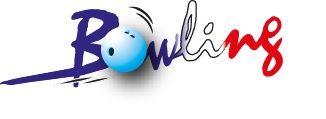 CHAMPIONNAT DE FRANCE « EXCELLENCE »   SPORT ENTREPRISE   2017-2018CHAMPIONNAT DE FRANCE « EXCELLENCE »   SPORT ENTREPRISE   2017-2018CHAMPIONNAT DE FRANCE « EXCELLENCE »   SPORT ENTREPRISE   2017-2018CHAMPIONNAT DE FRANCE « EXCELLENCE »   SPORT ENTREPRISE   2017-2018CHAMPIONNAT DE FRANCE « EXCELLENCE »   SPORT ENTREPRISE   2017-2018CHAMPIONNAT DE FRANCE « EXCELLENCE »   SPORT ENTREPRISE   2017-2018CHAMPIONNAT DE FRANCE « EXCELLENCE »BULLETIN D'ENGAGEMENT - DOUBLE MIXTEBULLETIN D'ENGAGEMENT - DOUBLE MIXTEBULLETIN D'ENGAGEMENT - DOUBLE MIXTEBULLETIN D'ENGAGEMENT - DOUBLE MIXTEBULLETIN D'ENGAGEMENT - DOUBLE MIXTEBULLETIN D'ENGAGEMENT - DOUBLE MIXTEBULLETIN D'ENGAGEMENT - DOUBLE MIXTEDATE LIMITE D'INSCRIPTION :   11 novembre 2017DATE LIMITE D'INSCRIPTION :   11 novembre 2017DATE LIMITE D'INSCRIPTION :   11 novembre 2017DATE LIMITE D'INSCRIPTION :   11 novembre 2017DATE LIMITE D'INSCRIPTION :   11 novembre 2017DATE LIMITE D'INSCRIPTION :   11 novembre 2017DATE LIMITE D'INSCRIPTION :   11 novembre 2017Entreprise :Entreprise :Entreprise :police p.A.CA.police p.A.CA.police p.A.CA.police p.A.CA.Région : Région : Région : PACAPACAPACAPACAPhase régionale :Phase régionale :Phase régionale :2 décembre 2017Phase nationale :Phase nationale :Phase nationale :CLERMONT Fd (63)CLERMONT Fd (63)CLERMONT Fd (63)3 et 4 février 2018Joueuse (*)(**)(**)N° DE LICENCENOM et PRENOMNOM et PRENOM1FF110101344FAES FabienneFAES Fabienne2CC100100661faes richardfaes richardNom :DARREDARREPrénom :Prénom :Jean-PaulJean-PaulAdresse :150, Avenue de Provence - L'Avant-Scène, Entrée Mistral 150, Avenue de Provence - L'Avant-Scène, Entrée Mistral 150, Avenue de Provence - L'Avant-Scène, Entrée Mistral 150, Avenue de Provence - L'Avant-Scène, Entrée Mistral 150, Avenue de Provence - L'Avant-Scène, Entrée Mistral 150, Avenue de Provence - L'Avant-Scène, Entrée Mistral Code postal :8360083600Ville :Ville :frejusfrejusTél. Dom. :04.83.09.19.6804.83.09.19.68Mobile :Mobile :06.18.62.51.6606.18.62.51.66E-mail :jpdarre@sfr.frjpdarre@sfr.frjpdarre@sfr.frjpdarre@sfr.frjpdarre@sfr.frjpdarre@sfr.frFait à :FREJUSFREJUSle :le :20/10/201720/10/2017Engagements : 	33,00 € par équipe   ( parties à la charge des joueuses / 3,20 € par partie  )Chèque à libeller à l'ordre de la :			Ligue Régionale   p.A.C.A.Les engagements sont à retournerEngagements : 	33,00 € par équipe   ( parties à la charge des joueuses / 3,20 € par partie  )Chèque à libeller à l'ordre de la :			Ligue Régionale   p.A.C.A.Les engagements sont à retournerEngagements : 	33,00 € par équipe   ( parties à la charge des joueuses / 3,20 € par partie  )Chèque à libeller à l'ordre de la :			Ligue Régionale   p.A.C.A.Les engagements sont à retournerMrMrCAMPANA RICHARDCAMPANA RICHARDà votre délégué(e) régional(e) :à votre délégué(e) régional(e) :à votre délégué(e) régional(e) :AdresseAdresse20 av des Borromées bt W 13012 MARSEILLE20 av des Borromées bt W 13012 MARSEILLETéléphoneTéléphoneMobileMobile06 01 80 47 2806 01 80 47 28E-MailE-MailCampana.richard@neuf.frCampana.richard@neuf.fr